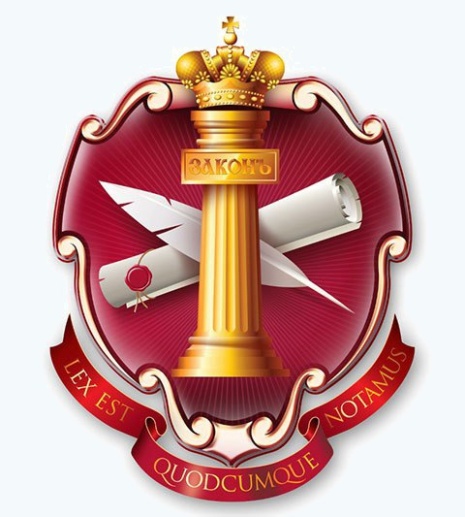 LEX EST QUODCUMQUE NOTAMUSЗАКОН ЕСТЬ ВСЁ НАПИСАННОЕ И ЗАВЕРЕННОЕ МНОГОКРАТНО Уведомление о мирных намерениях (против экстремизма, терроризма, радикализмаи иных противоправных действий)«______________________»(«________________________________________________________________________________»)Данный документ действителен на любой территории и обязателен к принятию, как документ, согласно естественному, международному, экстерриториальному, суверенному и иным правам, без ущерба для правообладателя, все права защищены.Все права защищены территориальным законодательством и международным правом.Предъявителю данного документа оказывать содействие и всяческую поддержку.Документ составлен под №______________________День (число, месяц, год) подписания данного документа: ___.___.______ ( ______________________________________________________________________________ ) годаМой личный автограф:_________________________________Мой оттиск оригинальной печати:Мой отпечаток пальца:✍🏻 📜 Я ПРОТИВ ЭКСТРЕМИЗМА, ТЕРРОРИЗМА, РАДИКАЛИЗМА и иных противоправных действий. ⛔ Внимание! Всем правоохранительным органам и структурам! Размещая данный текст у себя на странице, делая репост текста (статьи) к себе на страницу, размещённого у кого бы то ни было на странице или любом другом ресурсе социальных сетей, вебсайтов и т.д., я заключаю договор Публичной оферты «Оповещение всех о нижеследующем тексте и Моём отношении к данному вопросу». ⛔ Я, не имею какой-либо специальной подготовки по проведению экспертиз, направленных на выявление в текстах (в аудио и в видео-файлах) и Моих действиях признаков экстремистской и иной противозаконной деятельности, следственную и судебную практику по этой категории дел не отслеживаю, не обобщаю и не анализирую, так как я не работаю в этой сфере и не эксперт. ⛔ Таким образом, я объективно лишен(а) возможности самостоятельно оценить то или иное своё или чужое высказывание, фото, видео, аудио на предмет наличия или отсутствия в нём признаков экстремизма и иных противоправных действий. ⛔ Также, насколько мне известно, до настоящего времени не существует каких-либо общепринятых и однозначных критериев отнесения того или иного текста или аудио, видео-файлов и других материалов в виде различной информации к числу экстремистских и противозаконных, в силу специфики каждого текста, аудио и видео файла и иной информации, в зависимости от времени, места и обстоятельств. ⛔ В каждом конкретном случае такие признаки устанавливаются путём привлечения специалистов в различных областях (как правило, филологии и лингвистики, экспертов различных областей и сфер деятельности) знаний. Вместе с тем, я являюсь законопослушным(ой) для общества, не имею намерений совершать общественно-опасные поступки и деяния и, в том числе, преступления и правонарушения экстремистского характера. В соответствии с различными законами различных государств, привожу для примера законы Российской Федерации, Республики Беларусь, Украины и СНГ: 🇷🇺 ФЕДЕРАЛЬНЫЙ ЗАКОН РОССИЙСКОЙ ФЕДЕРАЦИИ «О противодействии экстремистской деятельности» от 25 июля 2002 г. N 114-ФЗ;🇷🇺 ФЕДЕРАЛЬНЫЙ ЗАКОН РОССИЙСКОЙ ФЕДЕРАЦИИ «О противодействии терроризму» от 6 марта 2006 г. N 35-ФЗ;🇧🇾 ЗАКОН РЕСПУБЛИКИ БЕЛАРУСЬ «О противодействии экстремизму» от 4 января 2007 г. № 203-З;🇧🇾 ЗАКОН РЕСПУБЛИКИ БЕЛАРУСЬ «О борьбе с терроризмом» от 3 января 2002 г. № 77-З;🇺🇦 Проект Закону України Верховної Ради України «Про протидію екстремізму»;🇷🇺 🇧🇾 🇺🇦 МОДЕЛЬНЫЙ ЗАКОН «О противодействии экстремизму» Принят на тридцать втором пленарном заседании Межпарламентской Ассамблеи государств-участников СНГ (Постановление N 32-9 от 14 мая 2009 года). ⛔ на правоохранительные органы, прокуратуру и другие органы возложены (если не возложены, то должны быть возложены) задачи выявления и пресечения действий экстремистской направленности, в том числе путём вынесения предупреждений о недопустимости экстремистской деятельности. На основании всего вышеизложенного, в случае, если на Моей странице будут выявлены признаки экстремизма и иных противоправных действий (нарушения конкретных прав, конкретных граждан с учётом всех Моих прав), прошу незамедлительно уведомить об этом Меня через соответствующие государственные органы, для немедленного удаления данного контента (текст, фото, видео, аудио-файлов и др.).Фотография с моим изображением в данном посте означает, что ко мне можно обращаться по данным вопросам, изложенным в данной теме, Я являюсь гарантом сказанных слов, Меня можно приглашать, как эксперта в суды по данному вопросу и вы знаете, как я выгляжу.